                                                                                                                                                              EK-3E-İMZA ALMAK İÇİN YAPILACAK İŞLEMLER1-Web adres çubuğuna http://www.meb.gov.tr/eimza/ yazınız ve enter’e  basınız.2-Çıkan sayfada “E-İmza Başvurusu” nu seçiniz.3-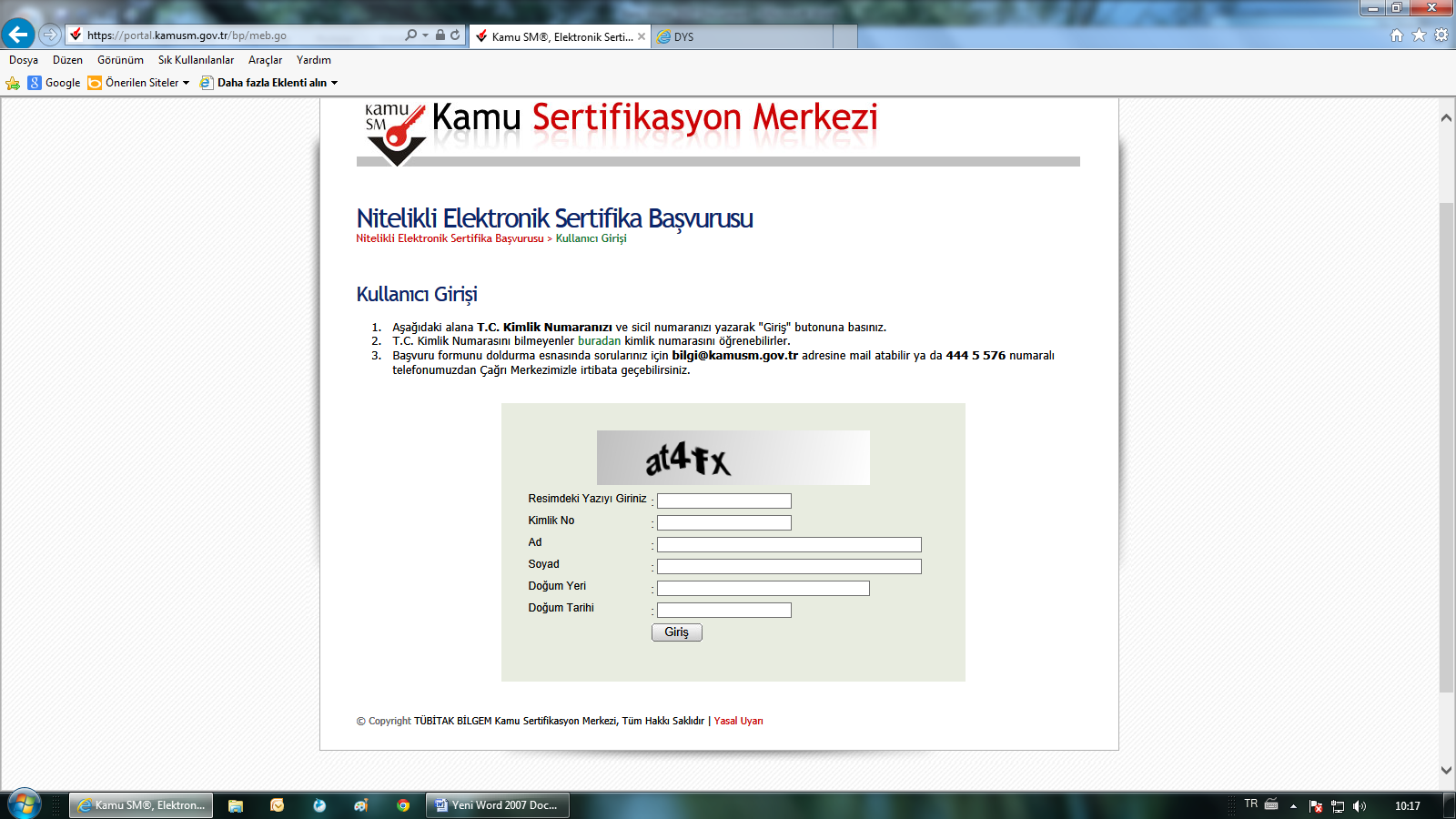 Alanların hepsini doldurularak  “Giriş”  tuşuna basınız.4-Aşağıdaki formdaki alanları doldurunuz. 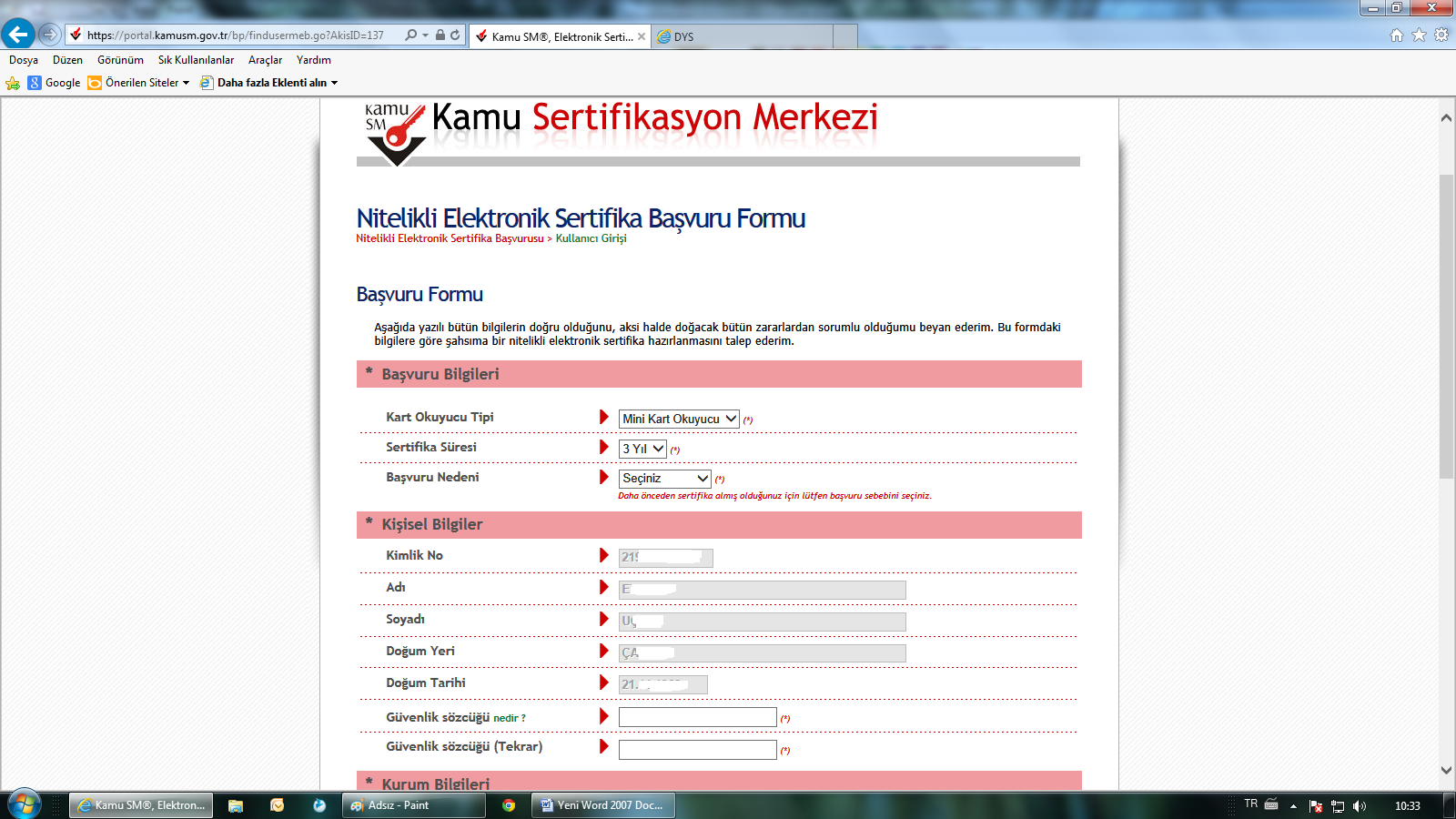 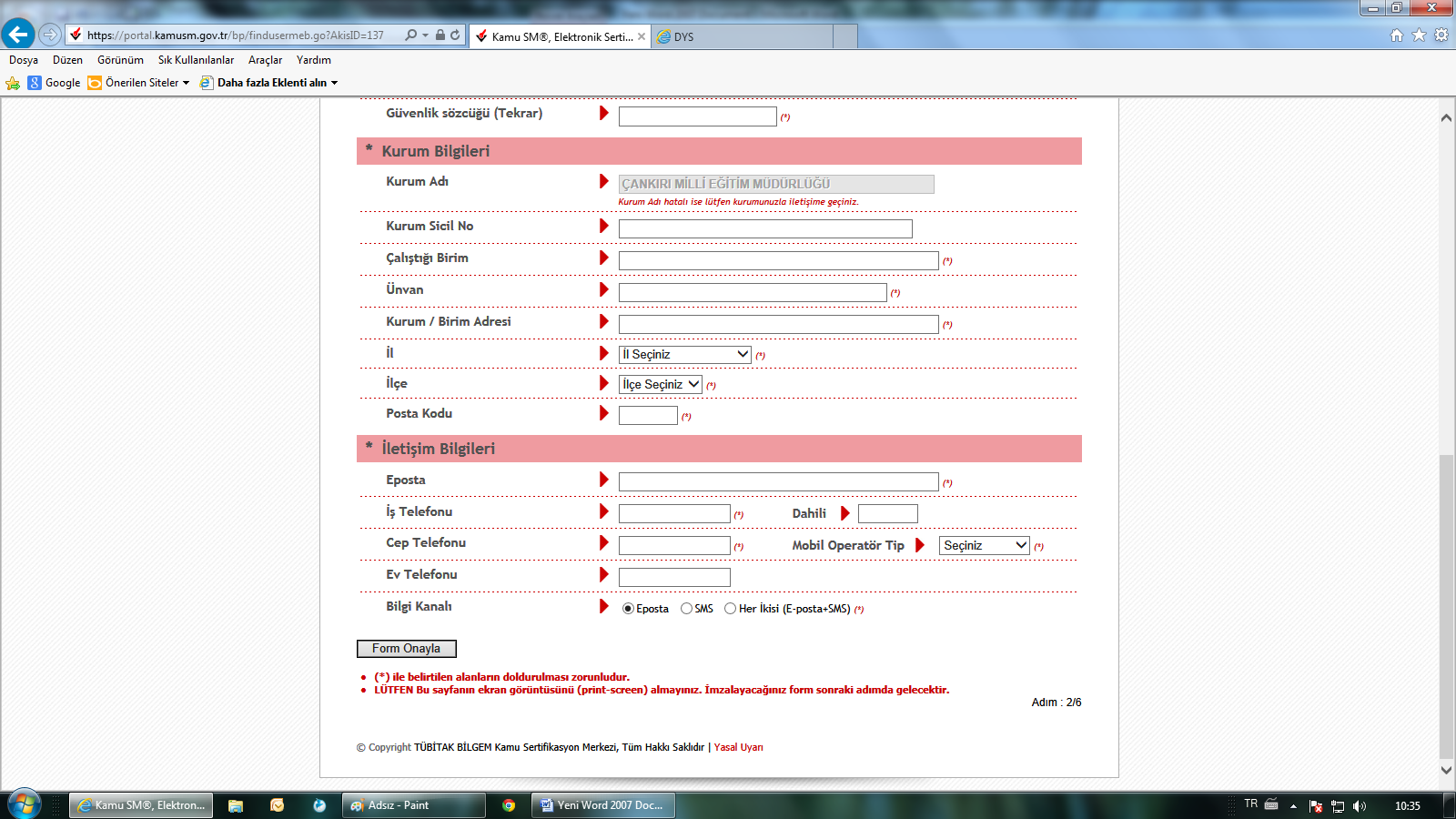 “Form Onayla” yı seçiniz.5-SMS Onay kodunu girip “Gönder” e basınız.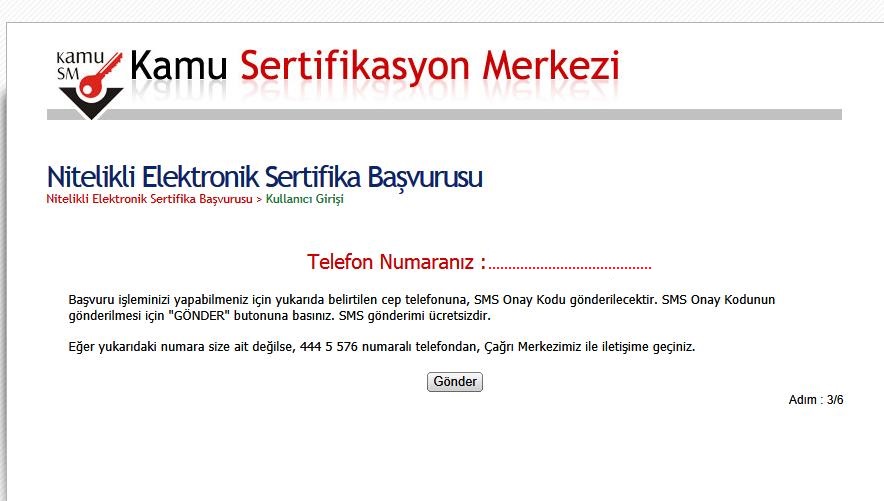 6- 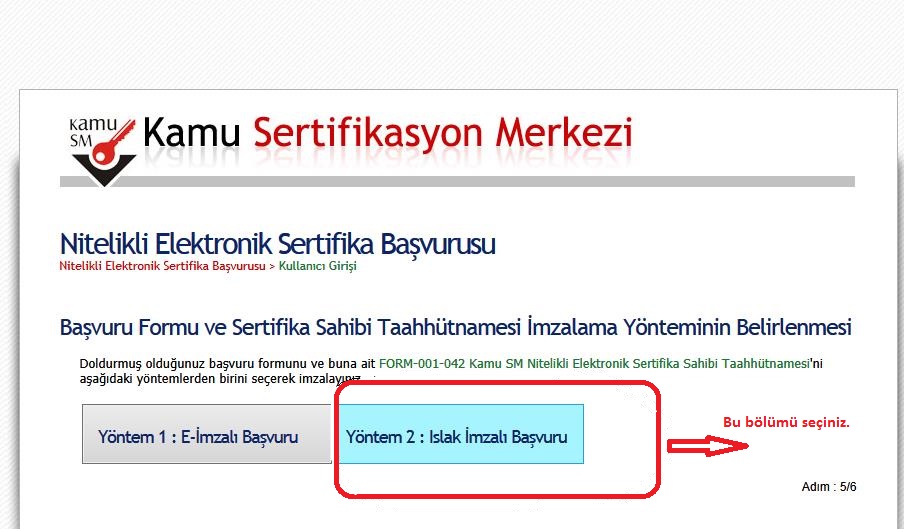 Yöntem 2: Islak İmzalı Başvuruyu seçiniz.7- 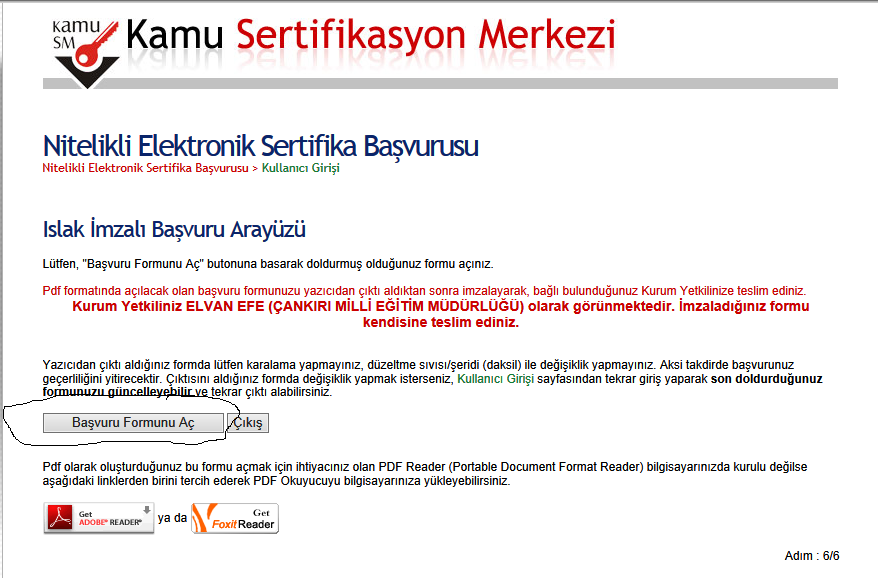 8-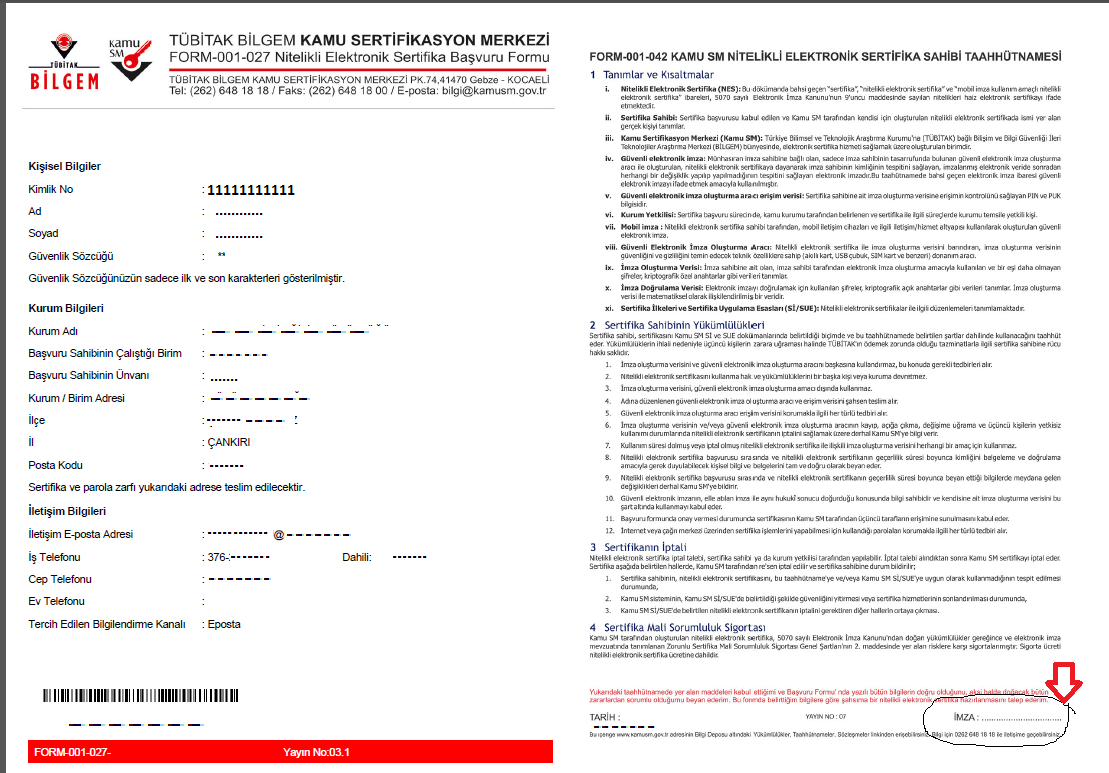 Yukarıdaki formun  2 nüsha olarak yazıcıdan çıktısı alınır ve  form  MAVİ KALEM ile imzalanır. Okul ve kurum  müdürlüklerinde görev yapan ve DYS’de görevlendirilecek personele ait 2 nüsha olarak düzenlenen form  zarf içerisinde İl Milli Eğitim Müdürlüğüne ulaştırılır.